A-AZ-22-135/9/20Załącznik nr 3 do Zaproszenia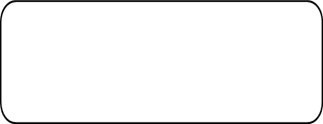     (pieczęć adresowa Wykonawcy)OŚWIADCZENIE WYKONAWCYWykonawca:…………………………………………………………………………………………………………………………………..………………..(pełna nazwa/firma, adres, w zależności od podmiotu: NIP/PESEL, KRS/CEiDG)reprezentowany przez:…………………………………………………………………………………………………………………………………………..……………..(imię, nazwisko, stanowisko/podstawa do reprezentacji)Na potrzeby postępowania o udzielenie zamówienia publicznego, którego przedmiotem jest „oświadczam, co następuje: dostawa oraz usługa montażu i konfiguracji sprzętu multimedialnego w sali konferencyjnej C307 w budynku NIZP-PZH przy ul. Chocimskiej 24.”,  spełniam/nie spełniam warunki udziału w postępowaniu określone w Zaproszeniu,nie podlegam/podlegam¹ wykluczeniu z postępowania na zasadach określonych w Zaproszeniu,nie przynależę/przynależę¹ do grupy kapitałowej W sytuacji, gdy Wykonawca w pkt. 3 zaznaczył, że przynależy do grupy kapitałowej poniżej wskazuję członków przedmiotowej grupy:………………………..………………………. (…) ……………………………………………….. (miejscowość, data)           …………………………………………………………………………….	(podpis uprawnionych przedstawicieli Wykonawcy)